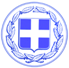                       Κως, 11 Αυγούστου 2017ΔΕΛΤΙΟ ΤΥΠΟΥΓΙΩΡΓΟΣ ΚΥΡΙΤΣΗΣ : “Η αύξηση των συντελεστών ΦΠΑ συνιστά μία ακόμα τιμωρία για την Κω και τα άλλα νησιά.”O Δήμαρχος Κω κ. Γιώργος Κυρίτσης, αναφερόμενος στους σχεδιασμούς για την κατάργηση των μειωμένων συντελεστών ΦΠΑ στην Κω και σε άλλα νησιά του Αιγαίου, έκανε την ακόλουθη δήλωση:“Η Κως προσπαθεί να κλείσει τις πληγές που άνοιξε ο σεισμός, την ίδια στιγμή που βρίσκεται σε εξέλιξη η μεγάλη και διαρκής προσπάθεια για να αντιμετωπίσουμε τις αρνητικές συνέπειες του μεταναστευτικού στον τουρισμό μας.Για κάποιους σε Ελλάδα και Ευρώπη αυτά δεν σημαίνουν απολύτως τίποτα.Η κατάργηση από την 1η Ιανουαρίου των μειωμένων συντελεστών ΦΠΑ, είναι ολέθρια πράξη. Θα έχει τεράστιο κόστος ως προς την ανταγωνιστικότητα του τουρισμού μας αλλά και στην πραγματική οικονομία, στις μικρές επιχειρήσεις, στους επαγγελματίες και στα νοικοκυριά της Κω.Μέσα σε μία νύχτα, θα επιβληθούν αυξήσεις σε προϊόντα και υπηρεσίες χωρίς να λαμβάνεται υπ’ όψιν το υψηλό κόστος μεταφοράς προσώπων, υπηρεσιών, αγαθών και πρώτων υλών από και προς το νησί μας. Ένα κόστος που είναι μικρότερο για άλλες περιοχές της χώρας και για την ηπειρωτική Ελλάδα.Ουσιαστικά, είναι μία ακόμα τιμωρία για την Κω που σηκώνει το βάρος της διαχείρισης του μεταναστευτικού για να έχουν κάποιοι άλλοι την ησυχία τους σε Ελλάδα και Ευρώπη.Εφόσον μας τιμωρούν με αυτό τον τρόπο, καιρός είναι να μοιραστεί σε όλη την Ελλάδα αλλά και την Ευρώπη το κόστος της διαχείρισης του μεταναστευτικού, να βγει η Κως έξω από τον χάρτη των hot spot. Δεν είμαστε νησί - αποθήκη ούτε νησί - χώρος εγκλωβισμού παράνομων μεταναστών.Η Ελλάδα έχει εκχωρήσει ένα μεγάλο μέρος της κυριαρχίας της μέσα από τις δανειακές συμβάσεις. Η διαπίστωση αυτή δεν αφορά μόνο στη σημερινή κυβέρνηση, ισχύει και για την προηγούμενη, θα ισχύει και για την επόμενη αφού η χώρα θα βρίσκεται για πολλά χρόνια υπό έλεγχο και επιτροπεία. Δυστυχώς αυτή είναι η σκληρή αλήθεια.Υπάρχουν όμως όρια και ζητήματα που οφείλουμε όλοι να υπερασπιστούμε ενωμένοι. Η διατήρηση των μειωμένων συντελεστών ΦΠΑ στην Κω, στα νησιά που υπέστησαν τις αρνητικές συνέπειες του μεταναστευτικού αλλά και σε μικρά ακριτικά νησιά όπως το Αγαθονήσι, είναι ζήτημα που πρέπει να τεθεί εμφατικά προς τους δανειστές. Να αποτελέσει πεδίο σύγκλισης, συνεργασίας και συνεννόησης όλων των πολιτικών δυνάμεων, κυβέρνησης και αντιπολίτευσης.Θεωρώντας ότι εκφράζω τα συναισθήματα της συντριπτικής πλειοψηφίας των πολιτών της Κω αλλά και των άλλων νησιών, ζητώ από τον Πρωθυπουργό, τον Αρχηγό της Αξιωματικής Αντιπολίτευσης και τους άλλους πολιτικούς αρχηγούς να ενώσουν τις δυνάμεις τους, να υπερασπιστούν την ιδέα και την έννοια της νησιωτικότητας.”Γραφείο Τύπου Δήμου Κω